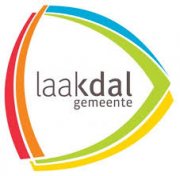 Aanvraagformulier Noodfonds 2021 Laakdals verenigingslevenOnze vereniging dient een aanvraag in voor (kruis aan):Ingevuld door (naam)……………………………………………..Datum :…/…../….Mail dit formulier naar vrije.tijd@laakdal.be voor 31/03/2021 !Steunaanvraag voor evenementen kan tot 31/12/2021Info nodig: tel 013/67010Gegevens VERENIGING:Gegevens VERENIGING:Naam vereniging:Adres vereniging:Naam en voornaam contactpersoon:Telefoon:Email:Rekeningnummer van de vereniging (IBAN-code). In het geval van een feitelijke vereniging, rekening op naam van:MAATREGEL 1: steun op basis van de bestaande subsidiereglementen (erkende Laakdalse verenigingen)MAATREGEL 2: steun voor het organiseren van jeugdkamp georganiseerd door erkende Laakdalse jeugdverenigingenMAATREGEL 3: steun voor het organiseren van een open initiatief/evenementOpgelet: deze aanvraag impliceert geen goedkeuring van de activiteit op zich. Elke goedkeuring gebeurt nog steeds via het evenementenloket - Voor evenementen op het openbaar domein dient u een aanvraag in via: evenementen@Laakdal.beNaam van het initiatief: ………………………………………………………………………………………………………………………………………………………………………………………………………………………………………………Dit zal doorgaan op (datum en locatie): …………………………………………………………………..Ondergetekende verklaard dat dit evenement:1. door vrijwilligers wordt georganiseerd; 2. hoofdzakelijk plaats vindt op het grondgebied van Laakdal of gericht is naar inwoners van Laakdal; 3. groepsgericht  is en openbaar toegankelijk; 4. geen prive-, winst- of handelsoogmerk heeft.